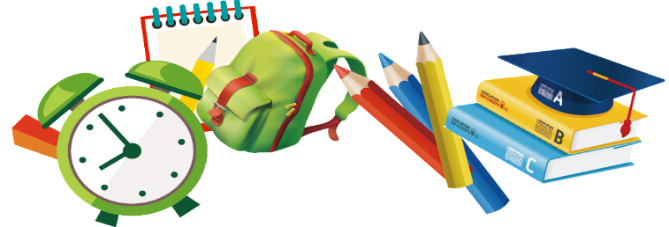 Coastal Georgia Comprehensive AcademyPBIS Team Meeting AgendaAugust 18, 2022Welcome/Call to Order (Ms. Holmes)						Review of minutes from last meeting (Ms. Boyles)		Action Plan Review (Ms. Campbell)Follow-up on previous topic (PBIS Team)	Topic of Focus (PBIS Team)Buy-in of staff to the PBIS SystemObservationsData ReviewTeam InputSuggested SolutionsDivision Reports Auxiliary Report (Mrs. Durdley)High School Report (Dr. Matthews) Middle Grades Report (Mr. Heyman) Elementary Report (Mrs. Porter) Parent Advocate Report (Ms. Capers)Next month’s topic: __________________________________________Next meeting date: ___________________________________________                  notes____________________________________________________________________________________________________________________________________________________________________________________________________________________________________________________________________________________________________________________________________________________________________________________________________________________________________________________________________________________________________________________________________________________________________________________________________________________________________________________________________________________________________________________________________________________________________________________________________________________________________________________________________________________________________________________________________________________________________________________________________________________________________________________________________________________________________________________________________________________________________________________________________________________________________________________________________________________________________________________________________________________________________________________________________________________________________________________________________________________________________________________________________________________________________________________________________________________________________________________________________________________________________________________________________________________________________________________________________________________________________________________________________________________________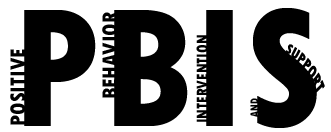 